Muzeum Powstania Warszawskiego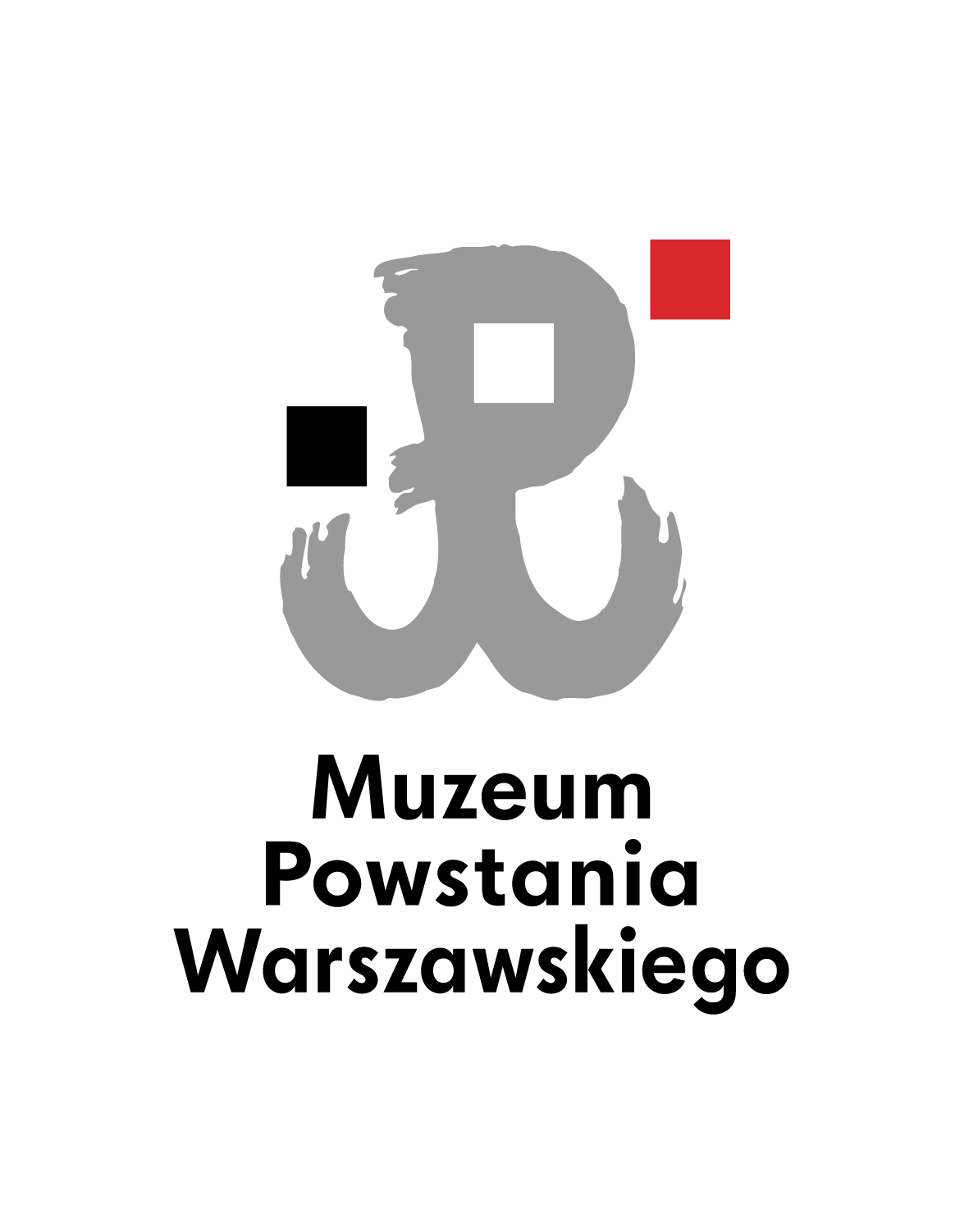 ul. Grzybowska 79, 00-844 Warszawatel. 0-22 539 79 39; fax. 0-22 539 79 71www.1944.pl; e-mail: biuro@1944.plPOTWIERDZENIE REZERWACJI LEKCJI MUZEALNEJWarunkiem potwierdzenia rezerwacji lekcji muzealnej w Muzeum Powstania Warszawskiego jest poprawne wypełnienie wszystkich rubryk niniejszego formularza oraz przesłanie go faxem na numer: (22) 539 79 71, nie później niż w ciągu 7 dni od ustalenia terminu lekcji przez Muzeum.I. Dane Instytucji potwierdzającej rezerwację:nazwa Instytucji . . . . . . . . . . . . . . . . . . . . . . . . . . . . . . . . . . . . . . . . . . . . . . . . . . . . . . . . . . . . . . . . . . . . . . . . . . . . . . . . . . . . . . . . . . . . . adres . . . . . . . . . . . . . . . . . . . . . . . . . . . . . . . . . . . . . . . . . . . . . . . . . . . . . . . . . . . . . . . . . . . . . . . . . . . . . . . . . . . . . . . . . . . . . . . . . . . . . . telefon i fax . . . . . . . . . . . . . . . . . . . . . . . . . . . . . . . . . . . . . . . . . . . . . . . . . . . . . . . . . . . . . . . . . . . . . . . . . . . . . . . . . . . . . . . . . . . . . . . . . imię i nazwisko osoby odpowiedzialnej . . . . . . . . . . . . . . . . . . . . . . . . . . . . . . . . . . . . . . . . . . . . . . . . . . . . . . . . . . . . . . . . . . . . . . . . . . telefon osoby odpowiedzialnej . . . . . . . . . . . . . . . . . . . . . . . . . . . . . . . . . . . . . . . . . . . . . . . . . . . . . . . . . . . . . . . . . . . . . . . . . . . . . . . . . e-mail osoby odpowiedzialnej (czytelnie) . . . . . . . . . . . . . . . . . . . . . . . . . . . . . . . . . . . . . . . . . . . . . . . . . . . . . . . . . . . . . . . . . . . . . . . . II. Potwierdzamy rezerwację na następujących warunkach:W imieniu Instytucji wskazanej w pkt I, potwierdzam zamówienie . . . .  (podać liczbę) lekcji muzealnej/ych w cenie. . . . . . .zł 
w dniu . . . . . . . . . . . . . . . . . . . . . . . . . . . . . o godz. . . . . . . . . . . . . . . . . . . . . . . . . dla grupy liczącej . . . . . . . . . . . uczniów 
oraz  . . . . . . . . . . . . . .  opiekunów będącej klasą . . . . . . . . . . . . . . . . . . . . . . . . . . . . . . . . . . . . . . . . . . . . . . . . . . . . . . . . . . . . . . . . .  (proszę wpisać typ szkoły i poziom klasy, np. „pierwsza gimnazjalna”)zamówiony temat lekcji muzealnej  to . . . . . . . . . . . . . . . . . . . . . . . . . . . . . . . . .. . . . . . . . . . . . . . . . . . . . . . . . . . . . . . . . . . . . . . . . . czy klasa uczestniczyła już w lekcji muzealnej w MPW? Jeśli tak, prosimy o podanie ile razy . . . . . . . . . . . . . . . . . . . . . . . . . . . . . . ewentualne dodatkowe elementy lub okoliczności mogące wpływać na przebieg lekcji muzealnej (np. dysfunkcje uczestników, nieznajomość polskiego lub inne) . . . . . . . . . . . . . . . . . . . . . . . . . . . . . . . . . . . . . . .  . . . . . . . . . . . . . . . . . . . . . . . . . . . . . . . . . . . . . . . . . . . . . . . . . . . . . . . . . . . . . . . . . . . . . . . . . . . . . . . . . . . . . .  . . . . . . . . . . . . . . . . . . . . . . . . . . . . . . . . . . . . . . . . . . . . . . . . . . . . . . . . . OświadczenieZobowiązujemy się do pokrycia opłaty za lekcję muzealną w wysokości 100 zł .Dokonując potwierdzenia rezerwacji wyrażam zgodę na przetwarzanie danych osobowych przez ich Administratora – Muzeum Powstania Warszawskiego w Warszawie, ul. Grzybowska 79, w celach związanych z dokonaniem rezerwacji
i przeprowadzeniem lekcji muzealnej. Oświadczam, iż zostałem poinformowany, że podanie danych osobowych jest dobrowolne oraz że przysługuje mi prawo dostępu do treści danych osobowych i ich poprawiania.W przypadku rezygnacji z rezerwacji zobowiązujemy się zawiadomić o tym Muzeum z wyprzedzeniem co najmniej 10-dni roboczych przed zarezerwowanym terminem lekcji, doręczając zawiadomienie faxem na numer: (22) 539 79 71, mailowo: biuro@1944.pl lub pisemnie.W przypadku braku skorzystania z rezerwacji i braku zawiadomienia o rezygnacji zgodnie z pkt 3, zobowiązujemy się do pokrycia opłaty za zarezerwowaną jedną lekcję w kwocie 100 zł (dotyczy podmiotów nie posiadających statusu konsumenta).. . . . . . . . . . . . . . . . . . . . . . . . . . . . . . . .. . . . . . .							. . . . . . . . . . . . . . . . . . . . . Podpis osoby działającej w imieniu instytucji								Pieczęć instytucji